RESUME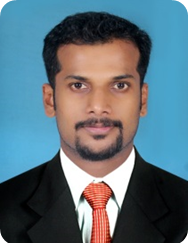 ANTONY E-mail: antony-393477@2freemail.com Objective:Aspiring for a dynamic, leading and challenging profile in a forward-looking organization, believes in growth and to enhance my career in the industry.Educational QualificationsBachelor in commerce with Taxation from MG University (2009-2012)Higher Secondary EducationWORK EXPERIENCESTORE MANAGERINDIA (September2013 – April2019)Developing store strategies to raise customers’ pool, expand store traffic and optimize profitabilityMeeting sales goals by training, motivating, mentoring and providing feedback to store staffEnsuring high levels of customers satisfaction through excellent serviceComplete store administration and ensure compliance with policies and proceduresMaintain outstanding store condition and visual merchandising standardsReporting on buying trends, customer needs, profits etc.Propose innovative ideas to increase market shareConduct personnel performance appraisals to assess training needs and build career pathsJob-role includes category management activities like ensuring minimum stock-outs, Re-Ordering and keeping a check on store standards of cleanliness and housekeepingDeal with all issues that arise from staff or customers (complaints, grievances etc.)Managing budgets, statistical and financial recordsoverseeing pricing and stock controlPreparing promotional materials and displaysliaising with head officeRegular Inventory to keep track of the stocksSALES EXECUTIVE (January 2010 –August 2013)Conduct market research to identify selling possibilities and evaluate customer needsActively seek out new sales opportunities through cold calling, networking and social mediaSet up meetings with potential clients and listen to their wishes and concernsPrepare and deliver appropriate presentations on products and servicesCreate frequent reviews and reports with sales and financial dataEnsure the availability of stock for sales and demonstrationsParticipate on behalf of the company in exhibitions or conferencesNegotiate/close deals and handle complaints or objectionsCollaborate with team members to achieve better resultsGather feedback from customers or prospects and share with internal teamsIT SkillsERP SOFTWARE     : VISUAL BASIC, ORACLE, TALLY ERP 9 OFFICE TOOLS        : MS OfficeSTRENGTHSProven successful experience as a retail manager Strong organizational skillscommunication and interpersonal skillsDECLARATIONI hereby declare that all the above mentioned particulars are true and correct according to the best of my knowledge.